Встреча с директором по социальной работеСтуденты Института электроники и телекоммуникаций активно вовлечены в культурно-массовую, научно-исследовательскую, проектную и спортивную деятельность ВУЗа. Директор департамента по социальной, воспитательной и внеучебной работе Мырзалиева М.А., а также студенческий совет КГТУ регулярно проводят встречи для студентов ИЭТ с целью ознакомления с основными моментами студенческой жизни, новостями в ВУЗе и возможностями, предоставляемыми для студентов. 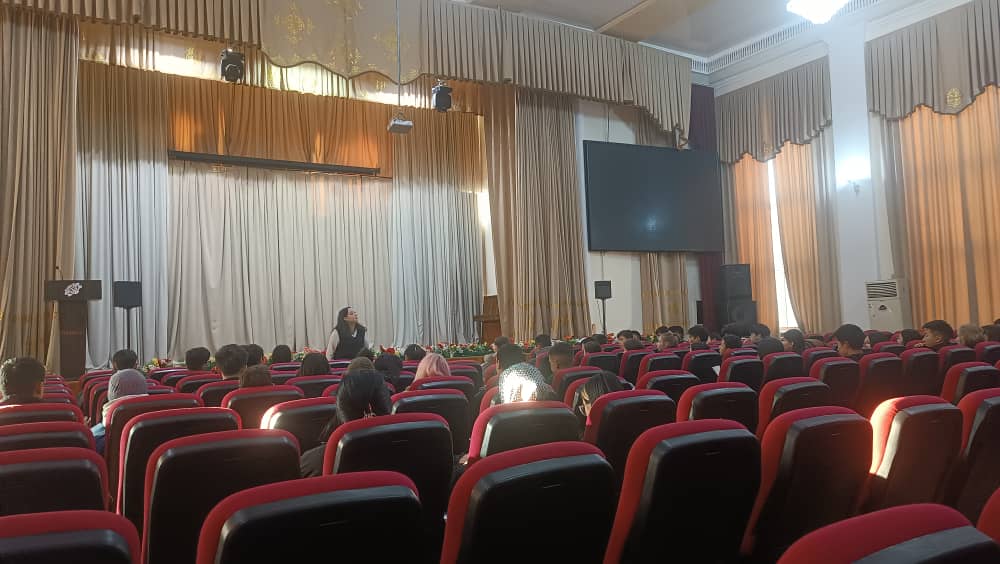 